PIANO DI LAVORO ANNUALE DEL DOCENTE A.S. 2020/21ConoscenzeModulo 1Dal testo  “Hands-on farming”      Unit 13Olive oil: extraction and classificationOlive Oil ProcessingDesignations and Definitions of Olive OilOlive Oil Production and Consumption in ItalyModulo 2Dal testo “Hands on Farming”   How is Wine MadeUnit 14: Grapes and grapes cultivationStarting with the VineyardThe Vineyard LayoutChoosing a CultivarWine grape HarvestThe Wine Making ProcessUnit 15 : Wine and Wine MakingThe Wine Making ProcessUnderstanding Wine LabelsSome Italian Wine at  a GlanceModulo 3Dal testo “Hands on Farming” What Do we Eat and How is it Produced?Unit 21: Food Processing and PreservationThe Food and Industry TodayFood PreservationFood Safety and StandardsUnit 22: Milk and Dairy ProductsMilk ProcessingTypes of Milk and Milk ProductsCheese AbilitàComprendere in modo globale, dettagliato e selettivo messaggi orali su argomenti generali e aree specifiche di indirizzoComprendere in modo globale e dettagliato testi scritti di argomento generale e di interesse specifico  dell’indirizzoInteragire con relativa spontaneità su temi concreti e astratti in ambito personale, sociale e culturale, argomentando e sostenendo il proprio punto di vistaProdurre  testi scritti sempre più articolati, su temi concreti e astratti, anche relative alle discipline non linguisticheUtilizzare in modo appropriato  diversi registri linguistici in base al contesto e alla situazioneCompetenzeRaggiungere competenze morfosintattiche e linguistico-comunicative rapportabili al livello B1+/B2 del CEFR per produrre relazioni, sintesi e commenti coerenti e coesi Utilizzare le conoscenze e abilità acquisite nella lingua straniera per raggiungere l’autonomia nello studioCogliere l’aspetto sociale e interculturale della lingua ingleseRaggiungere competenze morfosintattiche e linguistico-comunicative rapportabili al livello B1+/B2 del CEFR per produrre relazioni, sintesi e commenti coerenti e coesi Utilizzare  adeguate strategie per reperire informazioni e comprendere in modo  dettagliato testi orali e scritti su argomenti inerenti alla sfera sociale e culturale e di attualitàPartecipare e interagire in  conversazioni con sufficiente scioltezza , utilizzando strategie adeguate al contestoConoscenzeModulo 4Materiali forniti dall’insegnante: The British Political SystemThe British Parliament (House of Lords and House of CommonsThe Queen’s RoleAbilitàComprendere in modo globale e dettagliato testi scritti di argomento generale e di interesse specifico dell’indirizzoInteragire con relativa spontaneità su temi concreti e astratti in ambito personale, sociale e culturale, argomentando e sostenendo il proprio punto di vistaProdurre testi scritti sempre più articolati, su temi concreti e astratti, anche relativi alle discipline non linguisticheUtilizzare in modo appropriato diversi registri linguistici in base al contesto e alla situazioneCompetenzeRaggiungere competenze morfosintattiche e linguistico-comunicative rapportabili al livello B1+/B2 del CEFR per produrre relazioni, sintesi e commenti coerenti e coesi Utilizzare le conoscenze e abilità acquisite nella lingua straniera per raggiungere l’autonomia nello studioCogliere l’aspetto sociale e interculturale della lingua ingleseRaggiungere competenze morfosintattiche e linguistico-comunicative rapportabili al livello B1+/B2 del CEFR per produrre relazioni, sintesi e commenti coerenti e coesi Utilizzare  adeguate strategie per reperire informazioni e comprendere in modo  dettagliato testi orali e scritti su argomenti inerenti alla sfera sociale e culturale e di attualitàPartecipare e interagire in  conversazioni con sufficiente scioltezza , utilizzando strategie adeguate al contestoRiflettere sull’aspetto  fonologico ,morfologico e lessicale della lingua straniera, sulle funzioni e registri linguistici al fine di evidenziare  analogie e differenze con la lingua madreUtilizzare le conoscenze e abilità acquisite nella lingua straniera per  raggiungere l’autonomia nello studioCogliere l’aspetto sociale e interculturale della lingua straniera Modulo 5Preparazione Testi InvalsiConoscenzeGrammar /listening and reading activitiesAbilitàAscoltareComprendere le informazioni principali in un discorso chiaro in lingua standardLeggereComprendere le informazioni di testi di tipo informativo, descrittivo e narrativoScrivereGrammar KnowledgeCompetenzeUtilizzare adeguate strategie per reperire informazioni e comprendere in modo dettagliato testi orali e scritti su argomenti inerenti alla sfera sociale, culturale di attivitàThe British Political System.Conoscere le principali differenze tra il nostro sistema politico e quello del Regno Unito.Riconoscere e stabilire raffronti tra i due sistemi politici sotto la guida degli insegnantiLeggere ,  comprendere ed interpretare testi scritti di vario tipoSOGLIA MINIMA DI ACCETTABILITA’ IN  TERMINI DI CONOSCENZE, ABILITÀ E COMPETENZE  Conoscere  le strutture morfosintattiche della lingua necessarie per il livello B1+/B2 del CEFRUsare un lessico adeguato al contesto e al registro linguisticoComprendere e produrre testi scritti e orali, anche relativi  all’indirizzo specifico, ad un livello B1+ /B2Saper tenere  conversazioni sugli argomenti trattati, usando  strategie adeguate al contestoComprendere in maniera globale e dettagliata una varietà di messaggi orali trasmessi attraverso canali diversi     Attivare modalità di apprendimento autonomo e operare collegamenti interdisciplinariApprofondire autonomamente tematiche in previsione dell’Esame di StatoPisa li, 29/06/2021                                                                                                 La docente                                                                                                                        Prof.ssa Anna Iannaccone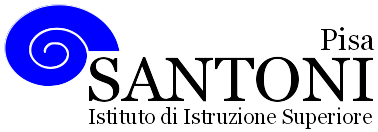 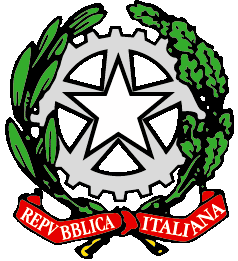 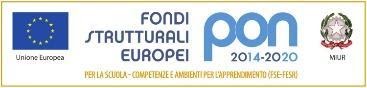 agraria agroalimentare agroindustria | chimica, materiali e biotecnologie | costruzioni, ambiente e territorio | sistema moda | servizi socio-sanitari | servizi per la sanità e l'assistenza sociale | corso operatore del benessere | agenzia formativa Regione Toscana  IS0059 – ISO9001agraria agroalimentare agroindustria | chimica, materiali e biotecnologie | costruzioni, ambiente e territorio | sistema moda | servizi socio-sanitari | servizi per la sanità e l'assistenza sociale | corso operatore del benessere | agenzia formativa Regione Toscana  IS0059 – ISO9001agraria agroalimentare agroindustria | chimica, materiali e biotecnologie | costruzioni, ambiente e territorio | sistema moda | servizi socio-sanitari | servizi per la sanità e l'assistenza sociale | corso operatore del benessere | agenzia formativa Regione Toscana  IS0059 – ISO9001www.e-santoni.edu.ite-mail: piis003007@istruzione.itPEC: piis003007@pec.istruzione.itNome e Nome e cognome del docente : prof.ssa Anna IannacconeNome e Nome e cognome del docente : prof.ssa Anna IannacconeNome e Nome e cognome del docente : prof.ssa Anna IannacconeDis  Disciplina   insegnata: Lingua IngleseDis  Disciplina   insegnata: Lingua IngleseDis  Disciplina   insegnata: Lingua IngleseLibr Libro/i di testo in uso : P.Gherardelli “ Hands- on Farming” Zanichelli  Libr Libro/i di testo in uso : P.Gherardelli “ Hands- on Farming” Zanichelli  Libr Libro/i di testo in uso : P.Gherardelli “ Hands- on Farming” Zanichelli       Classe e Sezione5EIndirizzo di studioGestione dell’Ambiente e del Territorio    N. studenti                                18